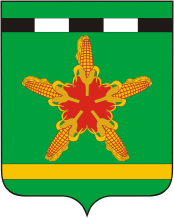 СОВЕТ ОТРАДО-КУБАНСКОГО СЕЛЬСКОГО ПОСЕЛЕНИЯГУЛЬКЕВИЧСКОГО РАЙОНАРЕШЕНИЕсессия IV созываот  				                               		           		№  село Отрадо-КубанскоеО внесении изменений в решение5 сессии  III созыва Совета Отрадо-Кубанского	сельского  поселения Гулькевичского районаот 15 декабря 2014 г. №  5 «Об утверждении Правил благоустройства территории Отрадо-Кубанского сельского поселения Гулькевичского района»В целях приведения нормативного правового акта в соответствие с действующим законодательством, Совет Отрадо-Кубанского сельского поселения Гулькевичского района р е ш и л:1. Внести в приложение  к решению 5 сессии  III созыва Совета Отрадо-Кубанского сельского  поселения Гулькевичского район от 15 декабря 2014 г. №  5 «Об утверждении  Правил благоустройств территории Отрадо-Кубанского сельского поселения Гулькевичского района» следующие изменения:1.1. заменить по всему тексту Правил понятия ТБО (твердые бытовые отходы) на ТКО (твердые коммунальные отходы);1.2. В соответствии со статьей 6 Закона Краснодарского края от              23 апреля 2013 года № 2695-КЗ «Об охране зеленых насаждений в Краснодарском крае» пункты 12.6, 12.7 подраздела 12 раздела 2 «Элементы благоустройства территории» Правил исключить в связи с отсутствием полномочий сельских поселений, по вопросам ведения реестра озелененных территорий и связанных с ним мероприятий;1.3. статью 39.2. раздела IV «Организация уборки» изложить в следующей редакции:«39.2 Сбор трупов павших животных, отходов боен и других биологических отходов должен производиться в соответствии с ветеринарно-санитарными правилами сбора, утилизации и уничтожения биологических отходов, утвержденными Приказом Министерства сельского хозяйства РФ от 26 октября 2020 г. N 626 "Об утверждении Ветеринарных правил перемещения, хранения, переработки и утилизации биологических отходов";1.4.  статью 39.4 раздела IV «Организация уборки» изложить в следующей редакции:«39.4 Отходы содержания животных и птиц (навоз, помет и др.) собираются на специально оборудованных водонепроницаемых площадках. Хранение биологических отходов в течение 12 часов с момента их             образования может осуществляться в емкостях для биологических отходов в местах их образования.»;1.5. раздел V «Содержание животных» изложить в следующей редакции:«Содержание животных»41. Администрация поселения:41.1. Определяет места на территории Отрадо-Кубанского сельского поселения, в которых допускается или запрещается выгул домашних животных.41.2. Совместно с ветеринарными службами организует работы по вакцинированию домашних животных.41.3. Определяет порядок выпаса сельскохозяйственных животных.41.4 Владельцы животных обязаны предотвращать опасное воздействие своих животных на других животных и людей, а также обеспечивать тишину для окружающих в соответствии с санитарными нормами, соблюдать действующие санитарно-гигиенические и ветеринарные правила.41.5. Расстояния от помещений (сооружений) для содержания и разведения животных до объектов жилой застройки, в зависимости от количества голов, устанавливаются требованиями СанПиН 2.2.1/2.1.1.1200-03 «Санитарно-защитные зоны и санитарная классификация предприятий, сооружений и иных объектов»:41.6. Определение мест выпаса животных частных домовладельцев производится органом местного самоуправления. Запрещается выпас животных и птицы на придомовой и прилегающей к домовладению территории, а так же на территории общего пользования (на клумбах, стадионах, улицах и т.д.), в границах прибрежных защитных полос водных объектов и полос отвода автомобильных дорог (за исключением случаев, предусмотренных действующим законодательством).41.7. Не допускается складирование навоза на приусадебных участках, дворовых территориях, территориях, прилегающих к жилым домам. Обезвреживание навоза и помета в частном секторе осуществляется, в основном, методом компостирования. Запрещается сбор навоза, павших животных и птицы в мусоросборники для ТКО.41.8. Обезвреживание навоза и помета на фермах и животноводческих комплексах осуществляется в соответствии со специальными общественными нормами технологического проектирования.41.9. Владельцы животных и производители продуктов животноводства обязаны соблюдать зоогигиенические и ветеринарно-санитарные требования при размещении, строительстве, вводе в эксплуатацию объектов, связанных с содержанием животных, переработкой, хранением и реализацией продуктов животноводства.41.10. При содержании собак и кошек в отдельных квартирах, занятых одной семьей, необходимо соблюдать санитарно-гигиенические и ветеринарно-санитарные правила, а также законодательство в области обращения с домашними животными.41.11. Владельцы собак, имеющие в пользовании земельный участок, могут содержать животных в свободном выгуле, при условии обязательного ограждения данной территории с исключением случаев свободного доступа животного к объектам, находящимся за границами территории. При отсутствии возможности ограждения территории собака должна содержаться в закрытом вольере или на привязи в наморднике.41.12. На территории поселения запрещается:1) лицам в нетрезвом состоянии выгуливать собак и появляться с ними в общественных местах;2) выгуливать собак служебных и бойцовых пород детям младше 14 лет;3) разведение собак и кошек с целью использования шкуры и мяса животного.41.13. Собаки и кошки (независимо от их породы и назначения), находящиеся в общественных местах без сопровождающих лиц, кроме оставленных временно владельцами на привязи у магазинов, аптек, предприятий бытового обслуживания, являются животными без владельцев.41.14. Деятельность по обращению с животными без владельцев осуществляется в соответствии с постановлением главы администрации (губернатора) Краснодарского края от 8 июня 2020 г. № 324 «Порядок осуществления деятельности по обращению с животными без владельцев на территории Краснодарского края».42. Запрещается содержание животных (в том числе домашних) на балконах, лоджиях, в местах общего пользования многоквартирных жилых домов.43. Владельцы животных обязаны предотвращать опасное воздействие своих животных на других животных и людей, а также обеспечивать тишину для окружающих в соответствии с санитарными нормами, соблюдать действующие санитарно-гигиенические и ветеринарные правила.».4. Обнародовать решение в специально установленных местах, определенных постановлением администрации Отрадо-Кубанского сельского поселения Гулькевичского района от 26 декабря 2012 года № 124 «Об установлении специальных мест для обнародования муниципальных правовых актов органов местного  самоуправления Отрадо-Кубанского сельского поселения Гулькевичского района».5. Контроль за выполнением настоящего решения возложить Совета Отрадо-Кубанского сельского поселения Гулькевичского района Комиссия по экономическим, аграрным, земельным вопросам, производству, переработке с/х продукции, поддержке и развитию ЛПХ, КФХ, СПК Отрадо-Кубанского сельского поселения. 6. Решение вступает в силу после его официального обнародования.Глава Отрадо-Кубанского сельского поселенияГулькевичского района                                                                     А.А. Харланов________________________________________________________________Проект подготовленведущий специалист администрацииОтрадо-Кубанскогосельского поселения Гулькевичского района                                                                   О.А. ЕвтешинаПроект согласован:заместитель главыОтрадо-Кубанскогосельского поселения Гулькевичского района 		                                             Т.А. Матвиенко